Муниципальное казенное общеобразовательное учреждение«Средняя общеобразовательная школа №23»ПРОГРАММАлагеря с дневным пребыванием детей на базе МКОУ СОШ №23 «Юные Патриоты»х.Усть-Невинский2023гПояснительная записка «Только тот, кто любит, ценит и уважает накопленное и сохранённое предшествующим поколением, может любить Родину, узнать её, стать подлинным патриотом».С. МихалковКто такой патриот? Ответов на этот вопрос можно найти множество. А самый простой ответ   - это человек любящий свою Родину.    А что такое  Родина? Родина — это место, где родился человек. Большая родина — это государство — Российская Федерация, где мы родились. Малая родина — это Кемеровская область,  в которой находится наш родной город Белово. Родина — понятие больше эмоциональное, чем рациональное , и с трудом поддается объяснению. Любовь к Родине должна прививаться человеку с раннего его детства.      Ответов на вопрос «Что такое Родина ?» можно услышать множество, и все они по - своему будут правильными. Кто -то скажет , что Родина — это его семья, его родители и друзья. Кто-то ответит, что это его дом, двор, родная улица. Кто — то скажет, что это моя  родная средняя   школа.    А,  для кого — то Родина — родное село, где он родился и вырос! А кто-то просто скажет,  что это моя страна — Россия!Да, все верно. Ведь все эти понятия неразрывно связаны между собой невидимой нитью, которую все называют - РОДИНА.У каждого ребенка Родина начинается с места, где он родился и вырос. Но чем старше он становится, тем это понятие должно  расширяться. И переходя от одной ступени своего развития к другой,  ребенок все больше должен ощущать своюнеразрывность с Родиной, учиться любить ее, желать защищать ее, дорожить ее. То есть он должен быть патриотом своей Родины — России. И во всем этом ему всегда должны помогать мы — взрослые: родители, воспитатели в детском саду, учителя и воспитатели в школе.Условия, в которые ставиться  наш ребенок, воспитанник лагеря дневного пребывания «Юные Патриоты», позволяют одновременно давать знания и формировать определенные стереотипы отношения к прошлому страны, ее героическим страницам, к людям — непосредственным участникам тех событий.Воспитывать патриота — это и есть основная цель нашей программы.В 2022 году отмечается 100 летие Всесоюзной пионерской организации им. В.И.Ленина. К сожалению, многое забыто, утеряно, не сохранено, но было очень много хорошего в пионерском движении. Историю назад не повернёшь, да и не следует этого делать. Историю необходимо знать, помнить, чтобы не допустить спада интереса учащихся к истории русской земли, подвигу предков и героизму современников, гордиться ею, особенно в наше время, когда вопросы патриотического воспитания очень актуальны.Объективно оценивая модель пионерской организации, которая существовала ранее, мы понимаем, как важно, чтобы не были утрачены те нравственные ценности, которые были заложены в неё, не был потерян бесценный опыт воспитания гражданственности и патриотизма, призванный продуктивно послужить всему сегодняшнему детскому движению.Весь год мы собирали материал о городах – героях, пионерах – героях Великой Отечественной войны.  Мы хотели узнать, как выстояли города в ВОВ, чем прославились и за что получили звание «Город-герой». Поэтому летом мы решили создать в лагере пионерскую организацию и реализовать программу «Юные патриоты», которая поможет в полной мере раскрыть и закрепить отношение каждого ребенка к коллективу, к организации, к людям, к себе, к природе; осознать свои лидерские, организаторские умения и навыки, добиться их совершенствования и продвижения по ступеням роста.Зная о том, что пионеры носили галстуки, то мы решили создать свою форму одежды – это галстук красного цвета.Детский оздоровительный лагерь – это, прежде всего отдых ребёнка после напряжённого учебного года, общение со сверстниками, оздоровление, а также развитие и реализация творческих способностей.Программа направлена на патриотическое воспитание детей.Содержание деятельности лагеря направлено на формирования личности гражданина и патриота России с присущими ему ценностями, взглядами, ориентациями, установками, мотивами деятельности и поведения.Программа универсальна, так как может использоваться для работы с детьми из различных социальных групп, разного возраста, уровня развития и состояния здоровья.Основная идея программы - представление возможностей для раскрытия творческих способностей ребенка, создание условий для самореализации потенциала детей и подростков в результате общественно полезной деятельности. Программа ориентирована на работу в разновозрастном детском коллективе и представляет собой работу в одну смену.Принципы организации педагогического процесса в рамках программы:-принцип взаимодействия воспитателей и воспитанников;-принцип коллективной деятельности;-принцип самореализации ребенка в условиях детского лагеря;-принцип самостоятельности.Ориентиром в патриотическом воспитании детей в период детства становятся: детская игра, проектно – поисковая деятельность взрослых с детьми, художественно – литературное творчество, общение, творчество – продуктивная деятельность, средства эстетического воспитания.ЦЕЛИСоздание атмосферы для Формирование у воспитанников чувства патриотизма, толерантности, любви к Родине и гордости за свою страну, создание благоприятных условий для укрепления здоровья и организации досуга, учащихся во время летних каникул, развития творческого и интеллектуального потенциала личностиЗАДАЧИ1. Профилактика детской безнадзорности в летнее время.2. Развитие лидерских, творческих, товарищеских потенциалов личности в условиях временного детского коллектива.3. Укрепление физического здоровья детей.4. Организация интересного досуга детей.5.Формирование гражданской позиции и приобщение к историческому прошлому, к традициям пионерского движения, способствующих укреплению связи времен и поколений;6. Развитие коммуникативных и организаторских способностей детей;7.Воспитание культуры поведения и потребности осознанного отношения к своему здоровью и окружающей среде.8. Развитие толерантности в отношении друг с другом и сплочение детского коллектива.9. Формировать исследовательские умения в рамках изучения традиций народов мира.
10. Формировать коммуникативные навыки через сплочение детского коллектива, поддержание духа сотрудничества и взаимопомощи.11. Формировать базу данных всевозможных игр для использования их в воспитательном процессе.12. Расширить кругозор ребёнка через игровой сюжет с учётом возрастных особенностей и интеллектуального уровня.13. Развивать и укреплять связи школы с семьёй, учреждениями дополнительного образования, учреждениями культуры и др. 14. Привить интерес к изучению культурных традиций и событий современного мира, продолжать воспитывать у них чувство патриотизма, любви к родному городу и родной стране.УЧАСТНИКИ СМЕНЫСмена рассчитана на детей в возрасте от 6 до 14 лет, в том числе детей, воспитывающихся в многодетных, приемных семьях; детей, с которыми проводится индивидуальная профилактическая работа; детей, находящихся в социально опасном положении. Количество детей в лагере – 50 человек. Дети объединяются в 2 отряда по 25 человек.КАДРОВОЕ ОБЕСПЕЧЕНИЕВ соответствии со штатным расписанием в реализации проекта участвуют:начальник лагеря;старший воспитатель;воспитатели отрядов (из числа педагогов школы);руководители объединений по интересам;инструктор по физической культуре;медицинский работник.СИСТЕМА ВЗАИМОДЕЙСТВИЯ УЧАСТНИКОВ ПРОГРАММЫМАТЕРИАЛЬНО-ТЕХНИЧЕСКОЕ ОБЕСПЕЧЕНИЕЛетний оздоровительный лагерь с дневным пребыванием детей МКОУ СОШ №23 располагается на 1-м этаже школы. Для организации воспитательного пространства будут использованы:кабинет, оснащенный ПК, проектором, экраном; актовый зал;спортивный зал;игровая площадка на территории школы; спортивная площадка;медицинский кабинет. МЕТОДИЧЕСКОЕ ОБЕСПЕЧЕНИЕналичие программы лагеря, планов работы отрядов, описание модели игрового сюжета, плана-сетки;должностные инструкции, приказ об организации лагеря на базе МКОУ СОШ №23, подбор методического материала в соответствии с проектом лагеря;подбор реквизита для проведения мероприятий;разработка системы отслеживания результатов педагогической деятельности и деятельности воспитанников лагеря, подведение итогов, обеспечение гласности достигнутых успехов и результатов;проведение совещаний: организация процесса оздоровления и отдыха детей; планирование культурно-массовых и спортивных мероприятий; особенности детского временного коллектива; подвижная игра как средство педагогики оздоровления; создание безопасных условий пребывания детей в лагере; ознакомление с инструкциями по охране труда, должностными инструкциями, приказами, касающимися педагогической деятельности; утверждение авторских планов деятельности объединений по интересам;СРОКИ РЕАЛИЗАЦИИПроект рассчитан на одну лагерную смену (21 день): с 19.06.2023 по 21.06.2023 года.Система оценки качества реализации программыДля отслеживания результативности программы будут использованыследующие методы:1. Анкетирование детей на начальном этапе и в конце смены;2. Наблюдение за поведением детей во время игр, позволяющее выявитьлидерские качества, уровень коммуникативности;3. Анализ участия отряда в обще лагерных творческих делах, уровняактивности и достижений;4. Экран настроения;5. В конце смены будет подготовлен аналитический отчѐт о результатахреализации программы, подготовлены фото и видео материалыКритерии оценки результативности реализации программы1. Качество организации отдыха детей;2. Использование новых методик и технологий по привитию детям навыковздорового образа жизни;4. Адекватность и эффективность содержания, форм и методов работы сдетьми разных возрастных категорий, учет интересов и потребностейдетей;5. Сочетание традиционных и инновационных технологий воспитательно-образовательного процесса;6. Наличие в лагере объединений дополнительного образования детей;7. Использование различных форм организации детского самоуправления;8. Удовлетворенность детей и родителей результатами процесса летне-оздоровительной работы.Мониторинг отслеживания эффективности деятельности по программеИДЕЯ СМЕНЫНаходясь в лагере дневного пребывания, дети ежедневно включаются в оздоровительный процесс, для которого характерны: упорядоченный ритм жизни, режим питания, закаливание, подвижные игры на свежем воздухе, утренняя зарядка, что даёт существенно укрепить своё здоровье. Результатом осуществления оздоровительного направления в работе лагеря является формирование потребности в здоровом образе жизни.  Основная деятельность лагеря дневного пребывания «Юные париоты» направлена на развитие личности ребенка и включение его в разнообразие человеческих отношений и межличностное общение со сверстниками.Погружая ребенка в атмосферу лагеря, мы даем ему возможность открыть в себе положительные качества личности, ощутить значимость собственного «я»; осознать себя личностью, вызывающей положительную оценку в глазах других людей; повысить самооценку; выйти на новый уровень общения, где нет места агрессии и грубости.Дети комплектуются в разновозрастные отряды. Ребятам любого возраста очень нравится, если их отряд отличается от других. Какие-то отличительные знаки, атрибуты — все это ребята придумывают с удовольствием.Каждое утро начинается с поднятия флага России, исполнения гимна и зарядки, которую под веселую энергичную музыку проводят вожатые. Причем зарядка в лагере— это не только набор физических упражнений, необходимых для полного пробуждения, но и эмоциональная пятиминутка, которая заряжает положительной энергией и хорошим настроением на целый день. В конце смены проходит награждение вожатых и отрядов по номинациям «Самая веселая зарядка», «Самая танцевальная зарядка», «Самая спортивная зарядка» и т.д.Коллектив начинает формироваться с момента возникновения взаимодействия между детьми. Если это первое взаимодействие проходит на высоком эмоциональном уровне, то создаются предпосылки к созданию здорового, крепкого коллектива. Ни для кого не секрет, что первым этапом создания коллектива является знакомство. Поэтому в первый день проводится коммуникативная игра  «Давайте познакомимся». В этой ситуации массового знакомства очень важно дать понять детям, что им здесь очень рады, что принимают их именно такими, какие они есть, что от всей души взрослые радуются их первым успехам и готовы помочь в любую минуту. И в течение дня проводятся игры на знакомство и сплочение коллектива. Игра является одним из средств поднятия и поддержания на высоком эмоциональном уровне общение детей. В течение всей смены лагеря проводятся игры различного характера. Это игры на выявление лидера, на взаимодействие, сюжетно-ролевые, подвижные, развивающие, интеллектуальные игры, игры-шутки, игры-конкурсы, игры-эстафеты и т.д.Чтобы оценить эффективность данной программы с воспитанниками лагеря проводится постоянный мониторинг по игровой  легенде «Путешествие по городам-героям». Ключевая идея смены – путешествие детей по «Городам-героям» на поезде. В основе – игра - путешествие. Жители Х.Усть-Невинского отправляются в увлекательное путешествие по городам Боевой Славы,  на поезде, по маршрутной карте с планом-заданием для каждого определенного дня. В карте – 11 пунктов назначения  (2 дня – один город). Проходя испытания, отряды собирают фрагменты карты, потерянной отважным летчиком. Собрав нужные части, ребята находят военный чемодан с достопримечательностями городов – героев, в конце смены отрядами изготавливается макет карты России с данными городами и их достопримечательностями. В первый день (организационный) все дети делятся на две команды и занимают свои отряды. В отрядах они выбирают командира отряда путём обсуждения или голосования. Совместно дети выбирают название своего отряда, девиз, приветствие «соседям» и «гостям». Подготавливают свой отряд для комфортного проживания во время смены: расставляют мебель, готовя места для отдыха и работы, оформляют отряд рисунками и фотографиями. Одним из любимых мероприятий детей лагеря является открытие смены «Смотр отрядов», где каждый отряд представляет свое название, девиз, речевку, песню, стенгазету (отрядный уголок) и отрядный номер. По итогам смотра отряды награждаются дипломами победителей.Каждый день дети  путешествуют, в том числе заочно, знакомясь с подвигами героев ВОВ, узнают много нового о городах, их достижениях во время ВОВ, их достопримечательностями, участвуя в разнообразных квест-играх, спортивных состязаниях, познавательных мероприятиях, коллективных творческих делах, конкурсах рисунков, стихов. Миссия лагеря заключается в том, что дети познают себя и друг друга и окружающий мир. Погружая ребенка в атмосферу лагеря, дается возможность открыть в себе положительные качества личности, ощутить значимость собственного «я»; осознать себя личностью, вызывающей положительную оценку в глазах других людей; повысить самооценку; выйти на новый уровень общения.Путешествие начинается с первого дня лагеря и продолжается до закрытия. Им предлагается отправиться по маршрутной карте, чтобы в конце смены найти чемодам с достопримечательностями  по городам. Отрядам выдается красный галстук – отличительный знак лагерной смены,  вручается боевой листок в виде георгиевской звезды, на котором нанесен маршрут путешествия и задания, которые нужно выполнить. В конце каждого дня отряды собираются на большой совет,  на подведение итогов. И отряд, который отличился в течение дня (победили в конкурсе, не нарушали правил, соблюдали чистоту и так далее) получают звезду (медаль).  Таким образом, каждая команда заполняет боевой листок наградами, количество которых определит победителя смены. Между отрядами оформлена «Доска объявлений», в которой можно найти всю информацию по лагерю: законы и девиз,  списки отрядов,  расписание работы кружков, сетку мероприятий и меню.В последний день работы лагеря проводится торжественное закрытие смены, на котором ребятам вручаются дипломы, грамоты и призы за победу в конкурсах и активное участие в жизни лагеря. Начальник поезда (начальник лагеря) каждому жителю на закрытии смены вручает грамоты и подарки, подготовленные индивидуально для каждого (кто-то отмечен за трудолюбие, умение контактировать, за артистизм, за ответсвеннось,  доброту и так далее).Педагоги во время всей смены выполняют роль наставников - проводников, становятся ведущими различных программ, организуют детей на линейку, путешествуют с детьми по улицам городов, ходят в гости.Чтобы детям было интересно отдыхать, а педагогам работать, каждый день спланирован буквально по минутам.Например, с целью привлечения интереса детей к профессии пожарного, спасателя и формирования у них навыков противопожарной безопасности, организовывается участие воспитанников лагеря в мероприятиях по пожарной безопасности. Ребята участвуют в конкурсе «Огонь-друг, огонь-враг», а также ходят на экскурсию в пожарную часть, где обычно с ними проводят беседу по пожарной безопасности, рассказывают об оснащении пожарной техники, научат надевать специальное снаряжение, показывают медицинский кабинет, оснащенный необходимым инвентарем для тренировки пожарных по спасению человеческих жизней, учебные классы и многое другое.Также несколько раз в неделю проводятся мероприятия, способствующие укреплению физического здоровья и физическому совершенствованию. Это турниры по бадминтону, пионерболу, теннису, дартсу, спортивная игра «Веселые эстафеты», «Мой весёлый звонкий мяч», и многое другое.В течение смены предусмотрены такие мероприятия, которые способствуют созданию благоприятной среды для здорового общения и эмоционального развития, для становления активной жизненной позиции, гражданских и нравственных качеств, а также развития фантазии творческих способностей детей. Это конкурсно-игровая программа по правилам хорошего тона «По страницам этикета», экскурсия по родному городу «Я и мой город», возложение венков к памятникам, игровая программа «Я -Умелец», конкурсно-игровая программа «Цветное ассорти», посещение краеведческого музея, игровая программа по ПДД с привлечением работника ГИБДД «К вам мы идем на День рождения, соблюдая правила движения».Большая роль в работе профильной смены лагеря отводится гражданско-патриотическому воспитанию. В течение смены дети посещают кружок «Патриоты Росии»,  целью которого является развитие у детей и подростков гражданственности, патриотизма как важнейших духовно-нравственных и социальных ценностей, совершенствование знаний и навыков по основам воинской службы и специальной подготовке.Самым достоверным показателем хорошей работы является настроение детей. Свои впечатления от пребывания в лагере ребята описывают в книге отзывов и предложений. НАПРАВЛЕНИЯ ДЕЯТЕЛЬНОСТИЭТАПЫ РЕАЛИЗАЦИИ СМЕНЫСодержание деятельности оздоровительной площадки включает следующие этапы реализации программы:1. Подготовительный этап (апрель-май):Анализ результатов деятельности лагеря «Радуга» за прошлый год;Изучение запросов детей и родителей; Проведение совещаний при начальнике и заместителя начальника лагеря по подготовке лагеря к летнему сезону;Подготовка методического материала для работников лагеря;Разработка программы «Юные Патриоты»;Подбор и учёба педагогических кадров;Разработка документации для деятельности (план - сетка, положения, должностные обязанности, инструкции и т.д.);Подготовка материально - технического обеспечения.Ожидаемые результаты этапа:Разработка идей смены, творческих мероприятий.Формирование команды единомышленников для реализации идей смены.2. Организационныйь этап(1-3 дни смены) характеризуется запуском игрового сюжета:Организация жизнедеятельности лагеря;Проведение входящей диагностики детей;Знакомство с идеей путешествия  и запуск программы «Юные Патриоты»;Формирование отрядов и оформление отрядных мест;Знакомство с правилами жизнедеятельности лагеря;Вовлечение участников программы в игру-путешествие. Оформление стенда.Ожидаемые результаты этапа: Организация жизнедеятельности лагеря.Введение участников программы в сюжет смены.Адаптация воспитанников к условиям лагеря.Определение программы деятельности в отрядах3. Основной этап: период смены (4-15 дни) - развивается путешествие  «Юные патриоты»Реализация Программы, в соответствии с заявленными целями, задачами и основной идеи;Вовлечение детей и подростков в различные виды коллективных творческих дел;Корректировка программы относительно практического развития событий;Ежедневное отслеживание эмоционального состояния детей, коррекционная работа по итогам диагностикиОжидаемые результаты этапа:Реализация плана смены.Активное участие детей в жизни лагеря. Вовлеченность детей в коллективно – творческие дела.Личностный и командный рост участников смены.4. Заключительный этап: период смены(16-18 дни):Подведение итогов по реализации программы,Анкетирование родителей,Написание письма начальнику лагеря,Проведение итоговой диагностики воспитанников,Подведение итогов участия каждого ребенка в жизнедеятельности лагеря, Анализ результатов индивидуальных достижений,Награждение активных участников игры.5. Аналитический этапПсихолого-социально-педагогический анализ анкет и результатов;Анализ работы  смены и подведение итогов;Обработка и оформление материалов смены.Модель игрового взаимодействия В основе реализации программы лежит  деятельностный подход. Основными методами организации деятельности являются:Коллективная творческая деятельность (КТД).Игры (гражданско-патриотические, сюжетно – ролевые  профессионально – ориентированного характера, спортивные, интеллектуально - познавательные).Театрализация (реализуется через костюмирование).Мастер-классы.Экскурсии.Мозговой штурм. Состязательность (распространяется на все сферы творческой деятельности).Опираясь на возрастные особенности детей, основной формой организации деятельности в лагере взята ИГРА.МЕТОДЫ И ФОРМЫ РАБОТЫ ПО РЕАЛИЗАЦИИ ПРОГРАММЫСОДЕРЖАНИЕ СМЕНЫВ основе воспитательной системы – активный подход к реализации детского самоуправления.Высший орган самоуправления в лагере Большой совет, в который входят не только старший воспитатель и вожатые, но и  дети и подростки от 7 до 14 лет.1 уровень самоуправления - Большой Совет.2 уровень – Малый Совет.Самоуправление отряда, как и любого другого первичного коллектива, складывается из распределения конкретных обязанностей между отдельными воспитанниками, выбора ответственных за наиболее важные направления работы.Каждый ребенок в лагере, в зависимости от своих интересов, потребностей, склонностей, организаторских и творческих способностей может выбрать дело по душе.Самоуправление в лагере.Организационно управленческая структура лагеря опирается на принципы:поддержки и признания детской инициативы;индивидуального подхода;самостоятельности и ответственности;свободного выбора и самоопределения;единства цели;разновозрастного подхода;взаимоподдержки и взаимопомощи;самоуправления.Самоуправление  – не управление без взрослых.
В лагере создан Большой совет, в него входят министры по различным направлениям: командиры, ответственные дежурные, санитары, физорги, редколлегия, культурно-массовый сектор.Совет отвечает на вопрос: «Что делаем сейчас? Что будем делать после? Что нам еще нужно сделать?»Координация деятельности происходит при «анализе дневных событий», где анализируются все дела, проблемы, ситуации. На Большом совете можно согласовать действия по выполнению какого-либо мероприятия, проекта, найти точку соприкосновения, если нужно объединиться для решения какой-либо проблемы. Каждый день заканчивается Малым советом (линейкой), где все рассказывают о проделанной работе, намечают планы на следующий день, поднимают любые темы, важные для лагеря, просто общаются, мечтают.Заседание Большого совета проводится 1 раз в неделю. На заседании Большого совета приглашаются командиры отрядов для отчета о жизнедеятельности лагеря.Обязанности членов Большого совета.Командир отряда – отвечает за организацию жизнедеятельности лагеря.Санитары –следят за соблюдением правил гигиены, взаимодействуют с начальником отдела питания, контролируют соблюдение режима дня, организуют дежурство в столовой.Физорги – организуют утренние зарядки, помогают организовывать спортивные игры.Редколлегия – организует участие в лагерных мероприятиях, участвует в подготовке и проведении «ключевых» дел.Культурно-массовый сектор – оказывают помощь в организации общелагерных мероприятий.Малый совет собирается в конце дня, для подведения итогов, корректировки плана на следующий день.Сменное лидерствоКаждый ребенок имеет право выбирать и быть избранным лидером – капитаном. Условия выбора капитана: на отрядном огоньке ребята выбирают голосованием достойного возглавить отряд, приводят аргументы в пользу своего кандидата. Командир – надежный помощник вожатого. Ему дается право  сдачи рапорта, участия в жеребьевке, высказывание мнения отряда на Общем сборе.Командир  имеет свои отличительные лидерские знаки (красная пилотка). Функции Командира:координирует деятельность отряда в течение  дня;информирует отряд о планах работы на день;оказывает помощь вожатым в решении организационных задач;участвует в работе Малого и Большого совета.ОЖИДАЕМЫЕ РЕЗУЛЬТАТЫВ ходе реализации данного программы «Юные Патриоты» с гражданско-патриотической направленностью будет реализовано:Вовлечение всех детей в спортивные и творческие дела лагеря, что поможет развить лидерские и организаторские способности детей.Создание базы данных игр различной направленности для использования их в воспитательном процессе. Осознание бережного отношения к своему здоровью и окружающей среде, получение навыков  здорового образа жизни.Формирование исследовательских умений, коммуникативных навыковПовышение интеллектуального уровня учащихся.Укрепление связи школы с семьёй, учреждениями дополнительного образования, учреждениями культуры и др.Углубление знаний воспитанников лагеря об истории различных стран, привитие интереса к изучению культурных традиций и событий народов мира.В результате реализации программы ожидается: в гражданско-патриотической сфере: формирование чувства патриотизма, любви к родному городу и родной стране; в историко-краеведческой: осознание ответственности за судьбу страны, формирование гордости за сопричастность к деяниям предыдущих поколений; в научно-исследовательской: навык работы с научно-познавательной литературой;в культурно-просветительской: популяризация историко-культурного наследия;в нравственно-эстетической: осознание обучающимися высших ценностей, идеалов, ориентиров, способность руководствоваться ими в практической деятельности;в физкультурно-оздоровительной: создание мотивации на активную жизненную позицию в формировании здорового образа жизни и получение конкретного результата своей деятельности.Режим дняПлан работылетнего пришкольного оздоровительного лагеряс дневным пребыванием детейПриложение 2Девиз лагеряГлавное - вместе, главное – дружно, главное – сердцем, горящим в груди, к новым вершинам мы будем идти!»Гимн лагеряВо дворе так пусто. На сердечке грустноЛеденцы не в радость. Позабыт и сонКрая нету горю – друг уехал к морюВдаль его увозит –  голубой вагонКолеса тук туктукУехал друг другдругВ далёкий край крайкрайНе допил чай.Колеса тук туктукУехал друг другдругВ далёкий край крайкрайА мне скучай, а мне скучай.Ветерок закружит лучик солнца в лужеЗавтра, мама с папой –  купят мне билетЗнают в целом мире, мне уже четыреЯ к друзьям приеду и скажу - ПРИВЕТ!!!Колеса тук туктукУехал друг другдругВ далёкий край крайкрайГде вечный май.Колеса тук туктукУехал друг другдругВ далёкий край крайкрайА мне скучай, а мне скучай.Вот я на перроне в голубом вагонеРядышком со мною, вся моя семьяДружно едем к морю, там нет места горюТам есть только радость и мои друзьяКолеса тук туктукУехал друг другдругВ далёкий край крайкрайГде вечный майКолеса тук туктукУехал друг другдругВ далёкий край крайкрайА мне скучай, а мне скучай.                      Словарь лагеряНачальник поезда – директор лагеряДежурный по стране – старший воспитательДежурные по станциям - воспитателиПроводники поезда: воспитателиПассажиры – отрядыЗал ожидания – отрядные комнатыВагон-ресторан - столоваяСтанция прибытия – фойе школыЗаконы лагеря●Закон главной тропы: нельзя нарушать правила дорожного движения, уходить одному с территории лагеря, всегда и везде вместе с отрядом.●Закон чистоты: соблюдай чистоту во всём и везде, будь опрятным.●Закон единого плеча: поддерживаем друг друга, не обижаем младших, уважаем старших. ●Закон взаимовыручки: сделал сам – помоги другому, научился сам – научи другого.●Закон здорового духа: начинаем день с утренней зарядки, соревнуемся в честной борьбе, заботимся о своём здоровье.●Закон колокольчика: будь весел, принимай участие в праздниках, конкурсах, твори и выдумывай.●Закон зелёного друга: береги природу, не обижай братьев меньших.●Закон мудрой совы: читай каждый день и будешь умней.●Закон ноль-ноль: никогда не заставлять себя ждать, все начинать в назначенное время.●Закон поднятой руки: дает возможность каждому высказаться)Традиции лагеряЕсли законы помогают обезопасить и организовать жизнь, то традиции делают ее разнообразной, увлекательной, полезной.доброе отношение к людям и песне;творчество во всем;большой и малый советы.Приложение 3Герблагер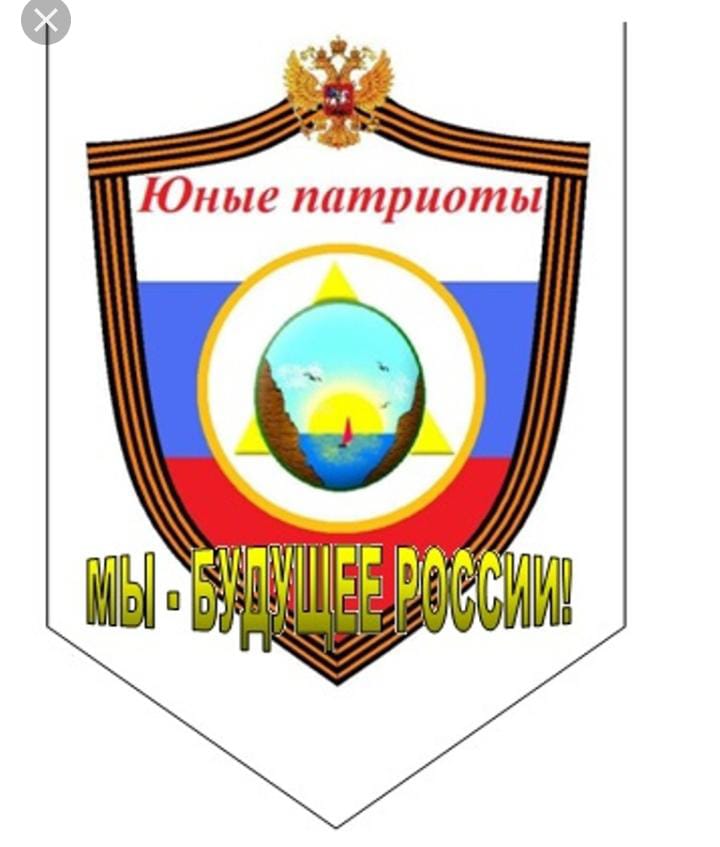 Приложение 4Подвижные игры

Арест сороконожки. Кто быстрее сошьет свою команду веревкой и ложкой.
Бег в мешках. Как обычно. Лучше делать на травяном поле.
Бег с чемоданом. Привязать к ноге мешки с травой, воздушные шары и др. и бежать наперегонки.
Ведьмы на метле. Несколько партнеров бегут на одной метле.
Воздухобол. Волейбол с воздушным шариком. Два связанных шарика с несколькими каплями воды.
Ехали медведи. Бегут верхом на короткой веревке.
Кенгуру. Зажать мяч между коленками и скакать.
Лягушки. Прыгать верхом на большом мяче с ручкой.
Арбузы на деревьях. Встав в шеренгу, передают мяч – вначале между ногами, затем над головой, затем можно усложнить: один передает внизу, другой вверху. 
Паук. Две группы обвязываются веревками и бегут наперегонки.
Попади в мишень. Пустить мяч через катящийся обруч.
Работай головой. Пройти дистанцию, держа на голове книгу, в руках стакан и метлу, подгоняя ногой мяч.
Сиамские близнецы. Спина к спине привязываются или сцепляются руками, согнутыми в локтях и бегут или танцуют.
Скользкий арбуз. Удержать мяч двумя палками, пробежав дистанцию в паре.
Сороконожка. Все берутся рукой за канат, а другой рукой - за щиколотку и прыгают вперед целой командой, затем разворачиваются и назад.
Эстафета. Бег задом наперед, на четвереньках, тачкой, с двумя стаканами - переливая воду, с ложкой и яйцом, с кувырками, обнявшись вдвоем, на одной ноге, с чем-то на голове...
Осиные гнезда. Пройти под подвешенными на разной высоте предметами (мячиками), не коснувшись их головой (приседая).Забавные игры
Глаза на пальцах. Определить, что это такое с завязанными глазами и разложить в указанном порядке. Например: “стоял повар, за ним портной, за ним музыкант...” – разложить ложку, катушку ниток, свирель… Время 1 мин.
Глаза-фотоаппараты. Заметить, что изменил ведущий в расположении вещей на столе.
Через глазок. Картина закрыта листом бумаги вдвое большего размера - с небольшим глазком-вырезом, через который надо рассмотреть картину и ответить на вопросы (сколько здесь людей, в какой одежде и т.д.
У червячка нет рук. Надо съесть яблоко, висящее на нитке или лежащее в миске с водой.
Зубы в руки. Достань коробок зубами, не слезая с табуретки и не касаясь пола руками.
Имитатор. Скопируй позу ведущего.
Мягкая посадка. Вернуться на стул с завязанными глазами, сделав 4 шага + поворот направо четырежды.
Глаза на затылке. Увидеть расставленные предметы, а затем обойти их спиной вперед.
Мудрецы и вода. Держать за спиной палку со стаканом воды и отвечать на вопрос, делая три шага. Замеряется, сколько воды осталось непролитой в стакане.
Узнай наощупь. В темный мешок кладут предметы - надо определить, что это.
Несмеяна. Рассмешить «Несмеяну», не прикасаясь к ней руками.
Отличная служба. Показать одновременно жест “во!” и отдать честь. Кто первый ошибется.
Отыщи друга. Снимается один башмак и с завязанными глазами надо найти из кучи обуви свою пару: кто быстрее.
Погаси свечу. С завязанными глазами, отойти на 2 шага – погасить за несколько выдохов.
Помеха сзади. Надо поднять конфету, стоя вплотную у стены и не сгибая ног.
Портрет по телефону. Первый видит картинку и шепотом описывает ее второму. Затем передают третьему, четвертому… Последний должен нарисовать по описанию.
Прыгающий художник. Нарисовать рисунок, много раз допрыгивая до листа.
Ловкий рисовальщик. Нарисовать рисунок усложненным способом: ногой, связанными руками, двумя руками сразу, стоя спиной и глядя через зеркальце.
Сильный нос. Передавать спичечный коробок носом. Толкать носом шарик или мячик по лабиринту.
Сборщики фруктов. Перенести яблоки из одной корзины в другую, прижав их щеками, лбами, на ложке, на голове.
Скоростное переодевание. Снять рубашку, вывернуть, надеть, снять, вывернуть надеть. Кто быстрее сделает пять раз.                                         Фокусы и вопросы.

- Перепрыгнуть через веревку на полу невозможно, если она у стены.
- Невозможно поднять ногу, плотно прислонившись к стене.
- Сколько минут надо варить крутое яйцо?
- На границу Японии и России прилетел петух. Сел точно на границу. Абсолютно посредине. Снес яйцо. Оно упало точно поперек: граница делит его посредине. Какой стране принадлежит яйцо?
- Где вода стоит столбом?
- Что сделается с красным шелковым платком, если его на 5 минут опустить на дно моря?
- Что случается с вороной через 3 года?
- Ворона летит, а собака на хвосте сидит. Как такое может быть?
- Можно ли в решете принести воды?
- Над Африкой летели 16 страусов. Вчетверо меньше подвернули ногу. Сколько осталось лететь?
- Что можно увидеть с закрытыми глазами?
- Когда черной кошке легче всего пробраться в дом?
- Сын моего отца, а мне не брат. Кто это?

                                                      Творческие игры.

Шутки эха. Изобразить звуками вокзал, метро, школу, сафари, зоопарк, сельский двор.
Изобрази блюдо.
Пантомимы на пословицы.
Живые картины. Изобразить известную картину.
Инсценировка стиха. Например, «У Лукоморья».
Постановка одного и того же танца или песни на разный лад (как хор, цыгане, балет, опера и т. д.)
Немой разведчик. Пантомимой изображает для своей команды, что он увидел на картинке (прочитал в телеграмме). Команда постепенно угадывает. Правильно - он кивает, нет - отрицает.
Шепелявый разведчик. Сообщает текст телеграммы, прибавляя после каждого слога лишний слог (со-, те-) и т. д. Команда должна угадать, что сказано

                                               Интеллектуальные игры.

Рука помнит. Раскладывают предметы и завязывают глаза ищущему. Затем он должен по памяти найти и переложить два предмета. Затем положить на них руки и еще раз переложить.
Счетная палата. Раскладываются разные предметы вперемешку. За 15 секунд надо сосчитать, сколько ложек, спичек и т. д. Руки при этом за спину. Вариант: считают все предметы, но так: первый карандаш, первая ручка, второй карандаш, первый нож...
Обратное ухо. Ведущий читает текст с конца до начала, дети должны правильно уловить его смысл.
Глаза-фотоаппараты. Команде показывают две картинки несколько раз по три секунды. На одну не надо обращать внимания, на другой надо запомнить все детали.
Досказалки. Перебрасывают мяч и надо досказать полслова или синоним слова, или сочетаемое слово...
Алфавит. Написать в алфавитном порядке предметы или детали картины.
Части речи. Ведущий читает текст. Надо запомнить и сказать отдельно существительные, затем глаголы, затем наречия... Кто точнее.

                                         Игры на местности и на воде

Глазомер. Определить, сколько метров, шагов до объекта. Кто точнее.
Два шпиона. Внимательно рассмотреть местность, затем отвернуться и ответить на вопросы. Кто из соперников – точнее.
Морские всадники. Одна команда, например, «бегемоты», другая – «морские кони». Всадники сидят на плечах и стараются сдернуть противника в воду. Игра продолжается до сигнала «Стоп»: кто сколько сдернул. Для крепких ребят.
Пятнашки. Нырнувшего с головой или выпрыгнувшего выше пояса нельзя пятнать.
     Игры-аттракционы для двух соперников (ярмарочные)

Бой индюков. Соперники встают на правую ногу, левую держат сзади обеими руками. Голову задирают и толкаются грудью. Кто отпустит руку, упадет – проиграл. Небезопасная игра! Перед игрой забрать жевательную резинку, очки, развернуть кепки козырьком назад, велеть толкаться только грудью, а не головами, сомкнуть плечо к плечу, крикнуть «начали!».
Бойцовые лягушки. Соперники садятся на корточки, соприкасаясь правыми боками. Руки в замок сзади. Кто упал на бок или расцепил руки, проиграл.
Барсуки в норах. Соперники становятся в два обруча и перетягивают веревку. Кто первый вышел из обруча – проиграл. 
Штангисты. Соперники одного роста становятся спина к спине, обхватывают палку над головой и тянут вперед. Проиграет тот, кто выпустит палку или оторвет ноги от земли.
Лилипутское двоеборье. Метание спички и воздушного шара на дальность и меткость.
Четвероборье. Четыре веревки связаны в центре, другой конец прикреплен к поясу соперников. По краям лежат призы. Кто перетянет и первый дотронется, тот и получит приз.
Спинная газета. На спину приклеивается номер (или слово). Надо, прыгая на одной ноге в кругу, узнать номер противника, но не дать прочесть свой.

                                             Игры с залом (ожидалки)

Слово главнее жеста. Надо показывать рукой и называть вразнобой. Зал должен повторять не жесты, а показывать на то, что названо (“нос-пол-потолок”).
Уговор. Ведущий протягивает руки, все должны скрестить руки; грозит пальцем - все кланяются; топает ногой - все топочут ногами; чешет затылок - все показывают нос... Кто ошибся - тот выбывает.
Без ошибок. Сможете ли вы повторить за мной три короткие фразы? Попробуем. Сегодня на небе облака. А завтра будет дождь. А вот вы и ошиблись!
Скульпторы. У меня в руках кусок глины. Что я леплю? Кто угадал - лови.Список художественных фильмов просмотренных в лагере с дневными пребыванием детей «Юные Патриоты»«Нахаленок» (1961 г.)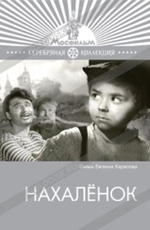 «Горячий снег» (1972 г.)«Чук и Гек» (1953 г.)  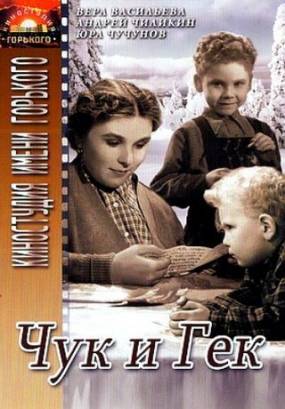 (Трогательная история о том, как юные москвичи – семилетний Чук и шестилетний Гек – поехали с мамой к папе, который находился в далекой геологической экспедиции. О том, как они боролись с жестокой зимой и всевозможными трудностями, потому что их не встретил отправившийся на выполнение срочного задания папа, но послал телеграмму, которую дети выбросили в окошко и не дали прочитать маме…)«Они сражались за Родину» (1975 г.)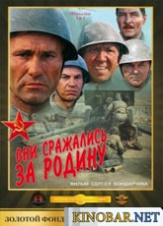 (Июль 1942 года. На подступах к Сталинграду обескровленные, измотанные советские войска ведут тяжелые оборонительные бои, неся огромные потери… Фильм рассказывает о подвиге рядовых солдат, любви к родной земле, об истинной цене победы…)\«Два бойца» (1943 г.) (Фильм снят во время войны по повести Льва Славина "Мои земляки".Искренний и правдивый рассказ о дружбе Аркадия Дзюбина, неунывающего, лихого и бедового парня из Одессы, и Саши Свинцова – "Саши с Уралмаша") «Великий полководец «Георгий Жуков» 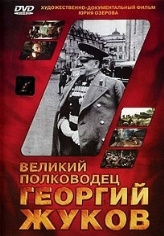 (1995 г.) - картина Юрия Озерова о легендарном маршале СССР Георгии Константиновиче Жукове. «А ты, баты шли солдаты» (1976 г.)«В бой идут одни старики» (1973 г.)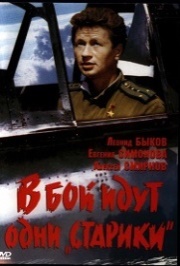 «Кортик» - три серии  (1973 г.) 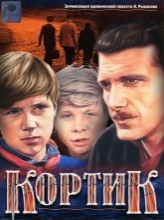 «Девочка ищет отца» (1959 г.)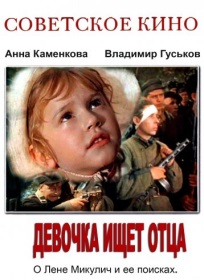 (В скрытый от немцев лесной домик, где живут только лесник с внуком, хозяин приносит четырехлетнюю девочку, не подозревая о том, что она — дочь легендарного партизана «батьки Панаса». Позже наивный старик раскроет гестаповцам местонахождение девочки. Поняв свою ошибку, он сделает все возможное, чтобы спасти детей).«Двадцать дней без войны»(Конец 1942 года. Фронтовой журналист Лопатин приезжает в Ташкент в 20-дневный отпуск за Сталинград. Ему, оглушенному и ослепленному огнем, мирная жизнь кажется странной и непривычной: размокшие саманные домики, снег пополам с грязью, хлебные карточки, судорожно зажатые в кулаке, сводки от Советского Информбюро, убогий быт, похоронки и … театры, которые продолжали работу в тылу. За 20 дней отпуска без войны Лопатин успевает побывать на Ташкентской киностудии, где снимается фильм по его военным очеркам, встретить новый 1943 год в мирной компании, и пережить яркую любовь…Список мультфильмовпросмотренных в лагере с дневными пребыванием детей«Юные Патриоты» «Ну погоди» 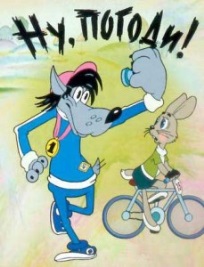 «Простоквашино»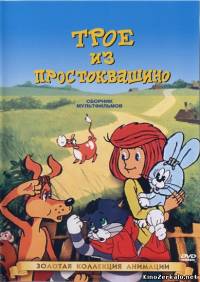 Иван Царевич и Серый Волк (Мультфильм)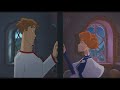 Вот так тигр!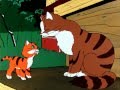 «Гуси лебеди» 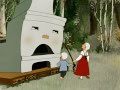  «Кошкин дом»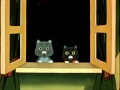  «Цветик семицветик»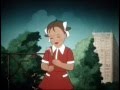 Уроки  Победы проведенные  в лагере с дневными пребыванием детей «Юные Патриоты»1.Виртуальное путешествие «Город – герой Москва»2.Викторина «Знай свое Отечество»3. Устный журнал «Эхо прошедшей войны. Город Сталина»4. Устный журнал «От Керчя до Берлина»5. Устный журнал «Воинам – победителям фашизма – посвящается»6. Устный журнал «Высшая награда народа – город – герой Минск»7. Устный журнал «Они выстояли. Защитникам Тулы – посвящается»8. Устный журнал «Защитникам Мурманска – посвящается»9. Устный  презентация  «Великий город  - Смоленск»10. Устный журнал «Мир в котором нет невозможного. Севастополь наш»11. Документальный фильм «Героическая оборона Брестской крепости»12. Устный журнал «Они стояли на сметь. Защитники Брестской крепости – ульяновцы»13. День Памяти и скорби. Реквием «Ни кто не забыт, ни что не забыто»Приложение 5Интеллектуальная игра  «Россия - Родина моя»Цель:Создание условий для обобщения, систематизации и закрепления знаний учащихся о Родине, ее истории, традициях, культуре народов России.Задачи:Способствовать формированию качеств личности: гордости к своей Родине, уважения к историческому прошлому и настоящему нашей страны, бережного отношения к традициям своего народа.Прививать чувство патриотизма и любви к Родине.Атрибуты и оборудование:таблички с цифрами от 1-6 на 12 человекмузыказвезды 50 табличка со словом аплодисментыпрезентациябейджики с именами участниковвикторина для зрителейоценочные листыХод игрыСлайд 1 Россия - Родина мояНа фоне приглушенной песни «Мать - Россия моя»(слова С. Острового, музыка С. Туликова из кинофильма "Истребители")Ведущий: Родина! Это слово с детства знает каждый. Как ещё можно назвать Родину? (Отечество, Отчизна, отчий край, матушка Россия).Во все времена русские люди любили свою Родину. Во имя любви к родной сторонушке свершались подвиги, слагались стихи, пословицы, пелись песни.И сегодня мы будем говорить о нашей родине - России, о её славе, о её героях.Слайд №2Ведущий: В 90-х годах на телевидении на канале ОРТ появилась детская передача "ЗВЕЗДНЫЙ ЧАС", вел ее Сергей Супонев (до января 2002г.) Эта игра была очень популярна. А вам приходилось играть в такую игру? Предлагаю поиграть. Для игры нам нужны участники, их помощники, жюри, которое будет оценивать правильность ответов.Поприветствуем наших участников:Слайд №3 Правила игрыИгра проводится в три тура.Участники, отвечая на вопрос, должны поднять табличку с номером, совпадающим с правильным ответом.3.3а каждый правильный ответ игрок получает 1 звезду.Если и его партнер правильно отвечает на вопрос, то они получают 2 звезды.Если игрок ответил неправильно, а партнёр - правильно, то пара получает 1 бал.На обдумывание каждого вопроса дается 10 сек.После первого тура отсеивается две пары, после второго- одна пара игроков, набравшая наименьшее количество звезд.В супер игре сразятся две пары, дошедшие до финала.Ведущий: Прежде чем начать нашу игру я хочу представить строгое, но компетентное и справедливое жюри (3 человека).Слайд№ 4 Первый турЗвучит сигнальная музыка (фанфары) Ведущий: Прошу внимание на экран. Слайд № 51 задание: «Название страны»В стародавние времена нашу страну называли Русью, слово «Русь», как полагали некоторые ученые, произошло от слова «русло» т.к. в нашей стране много рек, ручьев, озер, людей живущих по берегам этих рек звали россами.Вопрос: Какие сейчас два равносильных названия у нашего государства.Россия;Российская Республика;Республика Россия;Российская Федерация (РФ);Российская Советская Федеративная Социалистическая Республика (РСФСР);Содружество Независимых Государств (СНГ).(Ответ считается правильным только в том случае, если прозвучали оба официальных названия страны).Ведущий: Внимание правильный ответ: табличка №1 и №4 - Россия и Российская Федерация.Слайд №62 задание: Символы России.• Триколору России уже более 300 лет. В 1693г он был введен царем Алексеем Ивановичем на военных кораблях. Были выбраны цвета герба московских князей. А с 1993г это флаг РФ.1.Какой флаг является флагом РФ?Ведущий: Внимание правильный ответ: табличка N° 32.Что означает синий цвет флаг?МирВерность ОтвагуВедущий: Внимание правильный ответ: табличка № 2 Слайд №7 ГербДвуглавый орел на красном фоне является символом России более 5оо лет. Две головы орла напоминают об исторической необходимости для России обороны от запада до востока. Одна голова смотрит в Европу, другая в Азию.1.Сколько корон в гербе?123Ведущий: Внимание правильный ответ: табличка № 3 2.Что орел держит в лапах?Булава и державаСкипетр и державаБулава и скипетрВедущий: Внимание правильный ответ: табличка № 2 З.Что изображено на груди орла?иконавсадник, поражающий копьем драконаничего не изображеноВедущий: Внимание правильный ответ: табличка № 2 Слайд №8 ГимнГимн России был принят-30 декабря 2000г. Музыка осталась прежней А.В. Александрова, а слова были изменены.Кто автор текста гимна СССР и России? Это детский поэт.С. МихалковА. Барто3. К. Чуковский Ведущий: Внимание правильный ответ: табличка N2 1 Слайд №93 задание: ПраздникиНа протяжении всей истории любого государства происходят знаменательные события, чтобы увековечить память о них вводятся праздники.Вопрос: Какого числа празднуется День России12 июня7 мая4 ноября12 декабря1 мая1 маяВедущий: Внимание правильный ответ: табличка № 1Ведущий: И это был последний вопрос 1 тура. После первого тура, по правилам нашей игры, два участника, набравшие меньше всех звезд и баллов, покидают игру. (Если число баллов одинаковое, то считают звезды.)Слово жюри.(Игроки, покидающие игру получают поощрительный приз и аплодисменты)Ведущий: И так мы переходим во второй тур.Слайд №10 Второй тур(Музыка - фанфары)Слайд № 11. КубикиПоявятся кубики (9 шт.), на них написаны буквы. Из этих букв, участникам и их помощникам за 1 минуту нужно составить самое длинное слово.Существительное в единственном числе, в именительном падеже. У участников есть звезда на случай, если нужна дополнительная буква.Тот, кто составит, самое длинное слово получает звезду, самое короткое, - выбывает из игры.Ведущий: А пока наши участники заняты составлением слов, я предлагаю зрителям ответить на вопросы викторины.Ведущий: Зрители тоже могут принять участие в этом конкурсе.(Выполнение задания)Ведущий: Подводим итог самого длинного слова.Участники, слова которых оказались самыми короткими, к сожалению, покидают игру. Аплодисменты и поощрительные призы.Зрители, выполнявшие это задание, могут зачитать самые длинные слова.Самое длинное слово придумала Она тоже получит приз, если ответитчто лежит в этой коробочке.Примеры вопросов-подсказок:Это - игрушка?Это включается в сеть?Это круглое?(Получает приз, если ведущий ответил "да" на точное, иногда близкое название предмета).Слайд № 12. Третий турВедущий: Вам предлагается выполнить 5 заданий. Слайд № 13.Задание 4. Города-герои.МоскваЛенинградБрестВолгоградОдессаКиевВ годы войны в этот город можно было проехать только по дороге «жизни» - по узкой полоске озера. Что это за город?Ведущий: Внимание правильный ответ: табличка № 2Слайд № 14.Задание 5. Выдающиеся личностиСколько знаменитых людей взрастила наша страна! Это и Александр Сергеевич Пушкин, и Пётр Ильич Чайковский, и Александр Васильевич Суворов, и много-много других великих людей.Сергей Александрович Есенин композиторГеоргий Константинович Жуков учёныйВиктор Михайлович Васнецов писательМихаил Иванович Глинка поэтМихаил Васильевич Ломоносов художникПавел Петрович Бажов полководец- Чем знамениты эти люди? Они прославились своей деятельностью. Одни внесли огромный вклад в развитие науки и искусства, а другие достойно защищали нашу Родину.Перед вами на листочках задания. Вам необходимо соотнести имена людей с их родом деятельности. Работа в парах.Слайд № 15Задание 6. Достопримечательности РоссииПеред вами на экране и на листочках достопримечательности России. Вам необходимо ответить, что это за памятники и где они находятся.памятник Минину и Пожарскому (Москва, Красная площадь)Царь-пушка (Москва, Ивановская площадь)Круйсер Аврора (Санкт- Петербург, Петровская набережная)Мамаев курган ( Волгоград) Слайд № 16Задание 7. КультураСувениры отражают культуру страны, и пользуются популярностью у туристов.Какие из представленных сувениров пользуются особым спросом у туристовДымковская игрушкаГжельГородецкая росписьМатрешкаХохломаВедущий: Внимание правильный ответ: таблички № 1 и № 4 Слайд № 17Задание 8. Традиции русского народаУмели русские люди работать, умели и отдыхать. Следуя принципу: «Делу- время, потехе - час», крестьяне отдыхали в основном в праздничные дни. Что такое праздник? Русское слово «праздник» происходит от древнеславянского «праздь», означающего «отдых, безделье». Какие же праздники почитали на Руси.а) Рождествоб) Масленица (2)в) ПасхуКакой из представленных праздников отмечается как «Проводы русской зимы».Ведущий: Внимание правильный ответ: табличка № 2Вед: Уважаемое жюри подводит итоги. Участник, набравший наименьшее количество балов, выбывает из игры.Слайд № 18 ФИНАЛВед: Вы должны составить как можно больше слов, используя буквы слова "Правительство ". Участник может воспользоваться помощью своего помощника. Побеждает тот, кто составит большее количество слов.Ведущий: А пока наши участники заняты составлением слов, я предлагаю зрителям поиграть. Игра называется «Закончи пословицу».Игроки - зачитывают составленные слова поочередно. Побеждает тот, кто назовет свое слово последним.(звучат фанфары)Ведущий: Вот и подошла к концу наша игра «Звездный час». И как в каждой игре есть победитель. Его звездный час наступил, и мы просим его сказать ответное слово.Награждение победителя.Рефлексия: "Анкета-газета"Прежде чем закончить игру я предлагаю вам на этом листе ватмана выразить свое отношение, или дать оценку игры, в виде рисунков, дружеских шаржей, карикатур, стихотворных строк, небольших прозаических текстов, пожеланий, замечаний, предложений, вопросов и т.п.(После того как в оформлении и выпуске газеты все приняли участие, она вывешивается на всеобщее обозрение).Ведущий: Завершить наше мероприятие хочется словами К. Ушинского: «Наше отечество, наша Родина - матушка Россия. Отечеством мы ее зовем потому, что в ней жили испокон веку отцы и деды наши. Родиной мы ее зовем потому, что в ней мы родились, в ней говорят родным нам языком и все в ней для нас родное. А матерью - потому, что вскормила нас своим хлебом, вспоила своими водами, выучила своему языку. От нас требуется знать ее, беречь и защищать».ВикторинаНазовите первую столицу русского государства. (Киев)Как называется наша страна и ее жители (Россия, россияне)Какой документ имеет житель России (паспорт)В каком документе записаны права гражданина России ( Коституция)Какой город в России называют "северной Венецией" и "музеем под открытым небом"? (Санкт-Петербург)Назовите все имена Санкт-Петребурга (СПб, Петроград, Ленинград) Назовите фамилию русских царей (Романовы) Башня, которая в Кремле считается самой главной (Спасская) Самая высокая московская телебашня? (Останкинская) Как называются часы на Спасской башне? (Часы-Куранты) Первый космонавт (Юрий Гагарин) Кого называли "отцом народов"? (И.В. Сталина) Псевдоним Ульянова В. И. (Ленин) Главная река Европы, которая течет в России? (Волга) Самое глубокое озеро? (Байкал)Великий русский писатель, который никогда не писал для детей. Но дети зачитываются его произведениями. (Пушкин А.С.)Назовите героя, заведшего врагов-поляков в болото (Иван Сусанин)Какого числа до Петра I праздновали Новый год? (1 сентября)Какой российский праздник предполагает сожжение чучела и угощение блинами? (Масленница)О каком самоцвете Уральских гор писал П. П. Бажов? (Малахит)От какого слова произошло слово «копейка»? (От слова копье)Один из славянских мифических существ, "обитавший" в лесу (леший)Растение-символ нашей Родины. (Береза)Самая маленькая птичка в России? (Королек)Самый крупный наземный хишник? (Белый медведь)Пословицы о РодинеРодной край - сердцу рай.Нет в мире краше Родины нашей.Человек без Родины, что соловей без песни.Одна у человека мать, одна у него и родина.У народа один дом - Родина.Нет сына без отчизны.Родина - всем матерям мать.Родина - мать, чужбина - мачеха.Береги Родину, как зеницу ока.Будь не только сыном своего отца - будь и сыном своего народа.Своё молоко - ребёнку, свою жизнь - Родине.Родная земля и в горсти мила.Всякому мила своя сторона.В своём доме и стены помогают.За морем теплее, а у нас светлее.И пылинка родной земли - золото.Глупа та птица, которой своё гнездо не мило.Дым отечества светлее чужого огня.На чужой стороне Родина милей вдвойне.Живёшь на стороне, а своё село всё на уме.Куда бы малина ни заманила, а родное село назад привело.На чужбине и калач не в радость, а на родине и чёрный хлеб в сладость.На чужой стороне и весна не красна.Расставшись с другом, плачут семь лет, расставшись с Родиной - всю жизнь.Жить - Родине служить.Кто за Родину горой, тот истинный герой.Если дружба велика, будет Родина крепка.Если народ един, он непобедим.Народы нашей страны дружбой сильны.Народное братство дороже всякого богатства.Родину-мать учись защищать.Герой - за Родину горой.Главное в жизни - служить отчизне.В бою за отчизну и смерть красна.С родной земли умри, но не сходи.Для Родины своей ни сил, ни жизни не жалей.Напоролись враги на русские штыки.Если по-русски скроен, и один в поле воин.Русский солдат не знает преград.Слава русского штыка не померкнет никогда.Знает весь свет-твёрже русских нет.Сыновья русских матерей славятся удалью богатырей. Русь святая, православная, богатырская, мать святорусская земля. Новгород - отец, Киев - мать, Москва - сердце, Петербург - голова. Москва всем городам мать.Приложение 6Структура самоуправления Приложение 7Сценарий интеллектуально-познавательной игрысоциально-психологической направленности «Пойми меня»Девиз:«Познавая себя – я познаю мир!».Цель:Повышение психологической культуры воспитанников летнего  оздоровительного лагеря «Юные патриоты»  МАОУ СОШ №8 города БеловоЗадачи:развитие  творческих способностей у  несовершеннолетних; формирование коммуникативной компетентности в условиях межличностного взаимодействия;воспитание  толерантного отношения друг к другу в условиях соревнования.Предварительная подготовка: проведение предварительного совещания сна предмет организации  игры и подготовка посланий с заданиями для каждого отряда, подготовка раздаточного и демонстрационного материала,  грамот и дипломов, призов, музыкального сопровождения, оформление  актового зала.Место проведение: актовый зал школы.Ориентировочное время проведения: 1час 20 минут.Ход игры.Приветственное слово к участникам   интеллектуально-познавательной игры социально-психологической направленности «Пойми меня».Ведущий:Уважаемые участники игры, гости и члены нашего справедливого жюри, разрешите поприветствовать Вас на интеллектуально-познавательной  игре  «Пойми меня» для воспитанников нашего лагеря «Юные патриоты». Сегодня в нашей игре принимают участие все отряды.  Каждый отряд -  команда сама представит себя во время визитки. Напомню, что участникам помогают  вожатые  , которых  команды представят сами. А теперь разрешите представить наше жюри.Напомним, что каждая команда заранее готовилась к  игре, вами  были изготовлены:  эмблемы – символизирующие название команды, которые можно прикрепить на свою одежду;  3-х минутное представление своей команды (например: музыкальное приветствие и  девиз команды.); домашнее задание.С собой каждая команда должна была принести: набор фломастеров и 1 альбом для рисования. Напомним нашему жюри, что количество команд-участниц –  2. Наша игра проходит под девизом: «Познавая себя – я познаю мир!»  Итак жеребьевка, я приглашаю капитанов команд к столику жюри, для получения заветного номера, который и будет определять последовательность вашего выступления.Первый конкурс «Визитная карточка команды – Здравствуйте, а вот и мы!». Оценивается по 10-ти балльной системе.Каждая команда  в течение 3-х минут  представляется нам с вами, а члены жюри оценивают творчество, проявленное в визитке и оригинальность презентации.Второй конкурс  «Понималки». Каждая команда по очереди  будет находиться на этой сцене перед нами.  Один представитель из команды выходит к нам и выбирает одну из карточек, на которой задано понятие и именно его вам предстоит объяснить своим подопечным, но не называя его, а показывая. Остальные участники команды пишут, что же это может быть.  Таким образом, члены жюри оценивают и то, насколько  творчески, выразительно было преподнесено понятие и  количество совпадений у  остальных членов команды. Уважаемые зрители и остальные участники, просим Вас  быть взаимно вежливыми и не выкрикивать свои варианты ответов.Оценивание по каждой части в пределах 5-ти баллов.  Пока наше строгое жюри подводит итоги, мы предлагаем залу немного размяться. Игра со зрителями.Игра со зрителями «Четыре стихии».Мы все знаем о существовании 4 стихий: вода, земля, ветер  и воздух.Если я говорю вода, то мы поднимаем руки вверх и  имитируем движение  волны; если  земля – начинаем топать ногами, если ветер – машем руками над головой, двигаем только ладошками вперед - назад; если воздух – хлопаем в ладоши. Попробуем? А теперь задание усложним, ведь все 4 стихии существуют вместе, поэтому каждый ряд будет изображать  одну из стихий.  Уважаемые члены жюри вы готовы сообщить нам  результаты?  (Озвучиваются результаты  конкурса и общий балл.Эти  данные фиксируются на экране, который могут видеть зрители.)Третий конкурс – конкурс капитанов «Разведчики - выбор». На сцену приглашаются капитаны команд. Уважаемые капитаны, перед вами набор букв из которых за 1 минуту вы должны будете составить как можно большее количество слов. Убедительная просьба смотреть только в свой лист. Чем больше слов, тем выше балл. Уважаемое жюри, здесь количество слов соответствует количеству баллов, поэтому,  как только закончится время, все капитаны сдают листочки членам жюри.Пока члены жюри совещаются  мы предлагаем представителям от каждой  команды попробовать выполнить задание, которое предлагалось капитанам ваших команд. /Выполнение задания, можно вынести слово на  проектор и пусть весь зал одновременно придумывает слова, но озвучивает их лишь, когда к ним подойдет ведущий с микрофоном./Уважаемые члены жюри, Вы готовы огласить результаты конкурса капитанов и общий балл?Четвертый конкурс «Народная мудрость в пословице».Сейчас на сцену выходят  две команды, которым предстоит  выполнить задание коллективно. Каждая команда выбирает себе одну карточку, на которой написана пословица или поговорка, в течении 1 минуты каждая команда обсуждает и готовит свой вариант  представления данной пословицы с помощью мимики и жестов, разговаривать в момент представления нельзя. Вы будете показывать пословицу команде, которая находится с вами в паре. Если варианта ответа  у команды – партнера нет, то мы предлагаем назвать свой вариант командам, которые сидят в зале. Так как количество команд - 6, то мы разделим команды  по две. Уважаемые члены жюри, вам предстоит оценить конкурс  по 5 баллам за каждую часть конкурса.1 часть – артистизм команды, ее сплоченность и оригинальность в  преподнесении пословицы, 2 часть - баллы за угаданные пословицы.Пока наше жюри подводит итоги, мы предлагаем вам, зрителям, немного размяться. Конкурс для  зрителей «Соображалки». На сцену приглашаются  ребята, желающие  поучаствовать в конкурсе, можно провести конкурс и со всем зрительным залом.Ведущий: Я сейчас  буду загадывать вам загадки, а вы попробуете их  отгадать:В сенокос – горька,А в мороз –сладка.Что  это? (Рябина).Бел как снег, в чести у всех.Нравиться нам, Но вреден зубам.Что это? (Сахар).Это была разминка, а теперь задания потруднее, вы готовы?Собака легче, чем жук. Собака тяжелее, чем лошадь. Кто легче всех и кто тяжелее всех? (Жук – тяжелый, лошадь – легкая).Вова, Лена и Саша сидели на скамейке. Саша сидел слева от  Вовы, а Лена сидела слева от Саши. В каком порядке сидели ребята? (Лена, Саша, Вова).И самая трудная, на внимание и смекалку: Чего нет ни в дыни, ни в тыкве, но есть в арбузах, помидорах, огурцах? (Буква «Р»).Уважаемые члены жюри вы готовы огласить свое решение?Вот пришло время представить домашнее задание. Пятый конкурс «Домашнее задание». Напомню, что каждая команда готовила плакат на тему «Познавая себя – я познаю мир!» и краткое его представление.Данный конкурс оценивается по 10-ти  бальной системе.Уважаемые члены жюри мы понимаем, что вам необходимо время для  подведения итогов, поэтому предлагаем конкурс для педагогов-наставников и вожатых, насколько ваши воспитанники понимают вас без слов. Ваша задача объяснить  понятие, которое на карточке, но объяснить с помощью мимики и жестов. Игра для педагогов-наставников и ожатых  по типу конкурса «Понималки» (набор карточек тот же).Вот и настал тот волнительный момент – объявление  итогов конкурса домашнего задания и  игры в целом. Жюри, вам слово. Мы приглашаем на сцену  капитанов команд, которые сегодня участвовали в  игре, помогли сделать  борьбу насыщенной, волнительной и улучшить всем присутствовавшим настроение.  Вручение дипломов участникам.Вот и подошла к концу наша встреча. Спасибо членам жюри, педагогам-наставникам, вожатым и, конечно же вам, ребята, которые сделали эту игру такой бесконечно интересной для всех здесь присутствующих.Приложение 8Сценарий игры на сплочение и знакомство «Хоровод дружбы»Цели: Создание в группе атмосферы доброжелательности. Дифференциация понятий «дружба», «друг» и  осознания важных качеств, которыми они характеризуются. Развитие умений сотрудничества в процессе творческой деятельности. Воспитание  толерантного отношения к товарищам по отряду, чувства  взаимопомощи.Предварительная подготовка: игрушка-символ, клей, кисточки, фигурки человечков, основа на листе ватмана с изображением поляны и речки, музыкальное сопровождениеКоличество участников, возраст:20 человек, разновозрастная группа  от  7 до 14 лет.Ориентировочное время: 45-50 минут.Ход занятия.1.Организационный момент:Упражнение «Знакомство».Ведущий приветствует  ребят, представляется и предлагает каждому участнику  занятия по очереди (по кругу, по часовой стрелке) представиться по имени, чтобы познакомиться, а так же рассказать: сколько им лет, успели ли они подружиться и назвать имя того, с кем.  Говорит тот, у кого в руках игрушка-символ.Упражнение «Здравствуй, друг».Ведущий предлагает всем  рассчитаться на 1,2. Первые номера образуют внешний круг, а вторые – внутренний. Пары стоят лицом друг к другу,  между ними идет как бы одновременный диалог. Первые номера обращаются ко вторым, а те  повторяют за ними движения. Первые номера говорят:- Здравствуй друг! - при этом происходит рукопожатие.- Как дела? -  разводят руки в стороны.-Где ты был? -  берут аккуратно за ушко своего партнера.- Я скучал! - правая рука к сердцу.-Ты, пришел…- руки на плечи друг другу.-Хорошо! - объятия.Упражнение «Есть - нет».Ведущий называет  какой-либо  признак или  качество, а ребята встают, если считают, что  у них это есть или остаются сидеть на стульях, если считают, что этого  у них нет.у кого светлые волосы;у кого в одежде есть красный цвет;мальчики;карие глаза;девочки;кто считает себя не похожим на  других ребят в группе;кто умеет дружить.2. Основная часть.Ведущий: «Посмотрите, как мы  похожи, у нас много общего: некоторые из нас похожи цветом волос, глаз, у нас в группе есть ребята одного возраста, но самое главное все мы живем в Волгограде, городе на  Волге, поэтому все мы - Волгари. В то же время мы отличаемся друг от друга цветом глаз, ростом, одеждой, национальностью, но это не мешает нам  общаться друг  другом, дружить, вместе на занятии играть. Тема нашего занятия «Хоровод Дружбы».  Ребята, а что для вас дружба? В чем она проявляется?  (Ведущий фиксирует ответы детей на листе  бумаги, а затем резюмирует их). Хорошо, а  теперь я предлагаю вам  объединиться в подгруппы. (Деление условное по 5 человек, но в каждой подгруппе должен быть либо вожатый, либо воспитатель.) Ведущий предлагает в каждой группе обсудить кто такой  «друг», а также,  какими качествами он должен  обладать. (Варианты фиксируются в группе и представляются вкруг.Время на обсуждение – 10 минут.) Изготовление «Хоровода  Дружбы».Ведущий: «Каждый из вас  возьмет   по одной фигурке, которая должна быть того же пола, к которому вы относитесь (мальчик – мальчика, а девочка – девочку).   Эту фигурку надо  оживить с помощью карандашей, раскрасив ее. Оденьте свою фигурку по погоде. Сегодня у нас  на улице жарко или холодно? Посмотрите на  свою одежду, она удобная? Можно одеть его также как и вы». (Данная часть задания выполняется под музыкальное сопровождение, ориентировочно 10 минут.)Ведущий: «Вот  у нас и готовы фигурки мальчиков и девочек, которые  хотели бы найти себе новых друзей, но для этого им необходимо стать в  хоровод. Сейчас мы объединим их в хоровод дружбы, для этого необходимо наклеить  свои фигурки на  лист ватмана так, чтобы получился  круг, и каждой фигурке  дать имя, чтобы они, как и мы могли  общаться». (Выполняется предпоследняя часть задания.) 3. Рефлексия и подведение итогов занятия.Ведущий предлагает ребятам определить урок жизни, который они получили на занятии  он фиксирует и резюмирует мысли детей, а затем записывает их в центре коллективной работы «Хоровод Дружбы»).Рефлексия посредствам игры «Говорящий хоровод».Все участники становятся в круг,  держа друг друга за руки. Ведущий предлагает им выразить свои чувства с помощью ритма, в котором будет двигаться хоровод: «Если вам было  приятно работать вместе, то мы двигаемся быстро, если нет, то медленно. Если вам понравилось наше занятие, то мы поднимаем руки вверх и становимся на носочки, а если нет – присаживаемся на корточки. Если вам помогло наше занятие подружиться еще больше, то мы идем в центр круга, если нет – делаем круг шире». Ведущий благодарит всех участников за активность и проявленный интерес.Приложение 9Занятие-игра «Волшебный цветок» или поговорим о своём здоровьеОснащение: Яркий цветок с семью лепестками, плакат с изображением эмоций, записи весёлых детских песен для подвижных игр, цветные карандаши, альбомные листы.Ход занятия:На лугу у той дорожки,что бежит к нам прямо в дом,Рос цветок на длинной ножке –Яркий с маленьким глазком.Дорогие ребята! Обратите внимание на этот цветок.  Что в нём особенного? – спросите вы. Сейчас мы вместе попробуем в этом разобраться. Давайте посчитаем, сколько у нашего цветка лепестков. Точно, у цветка семь лепестков. Наш цветок необычный, он у нас волшебный. Видите, у этого цветка все лепестки разные.Первый лепесток давайте назовём «Я и мой организм». Каждый человек дышит, слышит, видит. Очень важно уметь  чувствовать, всё ли в порядке в нашем организме, комфортно ли нам внутри.Игра «Это я!» Дети становятся по кругу, ведущий в центре. Дети повторяют за ведущим верные движения, например:«Рука» - подняли руку (верно);«Нога» - согнули ногу (верно);«Живот» - взялся ведущий за плечо (не верно);«Сердце» - ведущий взялся за живот (не верно);«Спина» - держится руками за спину (верно).  Второй лепесток – «Я и мой разум». Всякое случается: вдруг поднялась температура, или заболела голова, а может, просто себя плохо чувствуешь, очень важно выбрать правильное решение: может нужно отдохнуть или обратиться к старшим за помощью.Игра «Правильно - неправильно»Дети стоят по кругу. Психолог задаёт интересные задания на внимание, которые нужно показать в движении, если оно правильное, то нужно хлопать в ладоши, а если задание не- правильное, то нужно присесть.Задание: - Играем, если болит голова – неправильно (приседаем);- В классе дети дружные – правильно (хлопаем в ладоши);- Если болит живот, прыгаем – неправильно (приседаем);- Зимой выходим на улицу без шапки – неправильно (приседаем);- Моем руки и садимся завтракать – правильно (хлопаем в ладоши).Третий лепесток – «Я и моё настроение». Оказывается, что наше настроение и наши чувства могут принести вред нам и нашим близким. Давайте попробуем чаще улыбаться и радоваться жизни. Ну, а если вдруг случиться какая-либо неприятность, помните, что через некоторое время она забудется, и будет казаться даже смешной. Вот и не стоит сегодня из-за неё расстраиваться и огорчать близких людей, которые нас любят.Игра «Комплименты»Дети выстраиваются в две шеренги по парам и говорят друг другу комплименты. На каждый комплимент игрок делает один шаг вперёд. Побеждает та пара, которая  ближе всех сошлась по количеству шагов (названных комплиментов).Четвёртый лепесток – «Я и окружающий мир». Мы каждый день играем, дружим или ссоримся, разговариваем, просто встречаемся со знакомыми или незнакомыми людьми. Постарайтесь запомнить замечательное правило жизни: «Относитесь к окружающим так, как хочешь, чтобы относились к тебе!». Игра «Конфликт»Ученики становятся по два лицом в круг, повторяют за педагогом-психологом:Жили-были я ли, ты лиМежду нами вышел спор,Кто затеял, позабылиИ не дружим до сих порВдруг игра на этот разПомирить сумеет нас?По выбору ведущего одна из пар делится на убегающего и догоняющего. Убегающий может взять замену, став к любой паре спереди, а сзади стоящий убегает вместо него.Педагог-психолог читает стихотворение, которое содержит вопрос, дети отвечают на заданный вопрос, делятся своими выводами.Как поступить,если хочется драться, плакать, кричать, и щипать, и бодаться?Хочется очень толкать и брыкаться, прыгать, скакать и юлой извиваться.Вверх дном в один миг всё вокруг вдруг поднять.Как сделать, чтоб стали меня понимать?Пятый лепесток – «Я и моя семья». Все мы живём с близкими и родными людьми. Это наши родители – мамы и папы, бабушки и дедушки, братики и сестрички. Нужно помнить о том, что наша забота нужна дорогим людям.Упражнение «Волшебный дар»Детям предлагается вспомнить, какие «волшебные» дары они получили от своих родителей (например: жизнь, любовь, добро и т.д.). Выясняется, что дети получают много даров от родителей. А какой волшебный дар могут подарить дети своим родителям? Обсуждение.Шестой лепесток – «Это я сам». Этот лепесток напоминает нам, что мы сами играем важную роль в том, что с нами случается. Задумайтесь, какими мы хотим быть, кем мы хотим стать, - ведь всё зависит только от нас самих. Очень важно помнить о том, чтобы наши поступки не обижали тех людей, которые живут с нами рядом.Дети становятся в круг, в центре педагог-психолог с мячом.Добрые слова не леньПовторять мне трижды в деньКузнецу, ткачу, врачуС добрым утром! - я кричуДобрый день! – кричу я вследВсем идущим на обед.Добрый вечер! – так встречаюВсех, домой спешащих к чаю!Ведущий бросает мяч любому из игроков, который говорит одно из добрых слов и возвращает мяч ведущему. И так далее.А вот и седьмой лепесток – «Я и моя жизнь». Если прикоснуться к этому лепестку, то нам станет понятным то, что каждый лепесток учит нас по-своему, но важно суметь прислушаться ко всем лепесткам вместе, одновременно.Игра «Пишущая машинка»Каждый игрок получает название буквы алфавита. Все дети двигаются по залу под музыку. Когда музыка заканчивается, ведущий называет фразу «В здоровом теле – здоровый дух». Дети начинают «печатать»: первая буква называет себя, начиная хлопать в ладоши, к ней присоединяется следующая и т.д. Когда фраза составлена все дети прочитывают её хором и три раза хлопают в ладоши.Наш цветок не был бы таким замечательным, если бы мы прикасались и прислушивались только к одному из лепестков. Цветок красив только тогда, когда все его лепестки живы и полны радости оттого, что могут подсказать девочкам и мальчикам, что в жизни хорошо, а что плохо. Когда мы веселы и здоровы, то хорошо и радостно всем тем людям, которые видят нас.Давайте закроем глаза и увидим свой волшебный цветок, который поможет нам быть счастливыми и здоровыми. Каждый из вас попробует сейчас нарисовать такой цветок для себя. Возьмите в руки цветные карандаши и нарисуйте Свой Цветок Здоровья и Счастья.Рефлексия:Какой замечательный цветок здоровья и счастья у вас получился!И, конечно же, помогли вам, дорогие мальчики и девочки, те игры и упражнения, которые мы выполняли вместе. Желаю вам расти крепкими, здоровыми, умными и добрыми! Успехов!Приложение 10Сценарий спортивно-оздоровительного праздника«Малые Олимпийские игры»Оборудование: 2 ватмана, 32 цветных карандаша, бумага для принтера, 14 грамот, 6 благодарностей, 3 маркера разного цвета, 50 воздушных шаров, 10 фишек, 6 волейбольных мячей, 4 ракетки для бадминтона, 6 гимнастических палок, 12 теннисных мячей, 3 ведра, 3 противогаза, 4 точилки для карандашей 4 больших мешка, 8 штук колышков, 50 метров шпагатной верёвки, 2 обруча, верёвка, 6 полотен (70х70) для скандинавского волейбола, 2 больших резиновых мяча (50х70), волейбольная сетка, 5 свистков, 2 секундомера.Ход мероприятияВедущий 1. Олимп – Богов великое творенье!
Спортивный мир – единая семья!
Олимпа получив благословенье, 
Спортивный праздник открываю я! 
Мы видим здесь приветливые лица,
Спортивный дух мы чувствуем вокруг.
У каждого здесь сердце олимпийца, 
Здесь каждый спорту настоящий друг!Ведущий 2. Сегодня вас мы здесь встречаем,
И пусть удача всех вас ждёт.
И здравый смысл восторжествует.
Хочу, чтоб вам дерзать хотелось,
Чтоб вы творили и мечтали,
И чтоб азарт, упорство, смелость,
В делах всегда сопровождали.Звучит гимн Спорта.Ведущий 3. А сейчас мы зачитаем клятву Малых Олимпийских игр. На каждый вопрос вы отвечаете три раза «Да».КлятваМы за здоровый образ жизни – «Да! Да! Да!»Мы против вредных привычек – «Да! Да! Да!»Мы против правонарушений – «Да! Да! Да!»Мы за взаимопомощь и взаимовыручку – «Да! Да! Да!»Мы за мир во всём мире – «Да! Да! Да!»Дружно, весело, как надо, Мы начнем олимпиаду!Уважаемые участники Малых Олимпийских игр Вы приглашаетесь на станции.Спортивный марафон (1-3 классы)Ориентирование на местности. (4-5 классы)Скандинавский волейбол. (6-7 классы)Просим волонтёров проводить участников на станции. Желаем удачи!I станция. Спортивный марафон.1 эстафета «Беговая»Первый участник команды бежит по прямой до фишки берёт волейбольный мяч, возвращается обратно передаёт мяч, следующий бежит оставляет мяч, возвращается передаёт эстафету через хлопок и д.т. Побеждает команда, которая выполнила задание первой.2 эстафета «Воздушный шарик»Первый участник бежит с бадминтонной ракеткой в руках и направляет воздушный шарик до фишки, обходит фишку и то же самое обратно, передаёт эстафету. Побеждает команда, которая выполнила задание первой.3 эстафета «Гонка мячей»Каждая команда выстраивается друг за другом ноги врозь, между ними интервал дистанции один метр. Участник, который стоит самый первый, начинает катить волейбольный мяч между ног, последний участник ловит мяч и бежит вперёд и т.д., выполняют задание до тех пор, пока -вся команда не перебралась на другую сторону. Побеждает команда, которая выполнила задание первой.4 эстафета «Мельница»Команда встаёт по парам, первая пара начинает идти, держа в руках гимнастическую палку, перешагивать через неё по очереди, обратна взявшись за гимнастическую палку, бегут и передают эстафету. Побеждает команда, которая выполнила задание первой.5 эстафета «Переправа»Команда встаёт по парам, первая пара начинает бежать, держа в руках две гимнастические палки, на палках лежит волейбольный мяч, оббегают фишку и возвращаются обратно, передают эстафету. Побеждает команда, которая выполнила задание первой.6эстафета «Чехарда»Команда встаёт по парам, первая пара начинает прыгать друг через друга, становись в присед, до фишки, берут по надувному шарику, взявшись за руки, бегут и передают эстафету. Побеждает команда, которая выполнила задание первой.7 эстафета «Бег в мешках» (дополнительная)Первый участник бежит в мешке до фишки и обратно, передаёт эстафету следующему и.т.д. Побеждает команда, которая выполнила задание первой.8 эстафета «Конкурс Капитанов»С каждой команды, выходит капитан. По жребию первый начинает на расстоянии трёх метров бросать теннисный мяч в ведро. Попавшие мячи в ведре добавляют команде каждое очко.Побеждает капитан, который попал всех больше мячей.II станция. Ориентирование на местности.Состав команды 7 человек. Каждая команда получает маршрутный лист с определённым набором фигур (10) разного цвета. Первый участник бежит по периметру в разном направлении и ищет карточки со знаками по порядку сверху вниз, чтобы совпадали у него в маршрутном листе по цвету и фигуре, берёт рядом висящий карандаш, который соответствует цветурисует знак. Каждому участнику даётся полторы минуты для поиска знаков, затем по свистку они быстро возвращаются и передают эстафету, следующие продолжают искать пока не заполнят как можно больше знаков, если команда заполнила досрочно, получает дополнительно 1 балл. Учитывается и время завершение эстафеты, и результат поиска. Побеждает команда, которая набрала большее количество очков.судьисекундантСтарт Финишсудьябегут парой в обручев противогазес мячом в рукахв паре с завязанными ногамис ведром наполненным водойсекретарьIII станция. Скандинавский волейбол.Состав команды, три пары, на каждую пару выдаётся одно полотно. Расстановка команд на площадке свободная. Размер площадки 16х9 м., площадка разделена сеткой на высоту 230см. Команды стоят по обе стороны, правила аналогичные пионерболу, за тем исключением, что мяч можно ловить и переводить на другую сторону площадки только парами, держа в руках полотно. В команде можно делать не более двух передач. Пара, поймавшая мяч может совершить с ним не более трёх шагов по площадке. После чего его необходимо либо передать игрокам по команде, либо перебросить через сетку. Задача – не допустить падения мяча на землю, в противном случае засчитывается очко. Игра завершается с набором 15 очков (без разрыва в два мяча), состоит из одной партии.Ошибки: запрещается переводить мяч на другую сторону любыми частями тела, разрешено только полотнами в парах.Закрытие Малых Олимпийских ИгрПодведение итого Олимпиады, вручение грамот, благодарностей участником (главные судьи соревнований С.Г. Жукова, О.М. Шилкина, Н.Г. Латышко).Ведущий 1: В борьбе закаляется крепкая воля,
И наши сердца горячи.
Кто смотрит на вещи уныло и хмуро,
Пусть примет наш добрый совет –
Получше, надёжнее,
Дружить с физкультурой,
В ней юности вечный совет.Главные судьи соревнований вручают отрядам спортивный инвентарь.Ведущие все вместе: Всем спасибо за вниманье, за задор, за звонкий смех,
За огонь соревнованья, обеспечивший успех.
Вот настал момент прощанья, будет краткой наша речь.
Говорим вам “До свиданья, до счастливых новых встреч!”Звучит музыка, все расходятсяПриложение 11Анкета для учащихся (в начале смены)Мы снова вместе! Для того чтобы сделать жизнь в нашем лагере более интересной, мыпросим тебя ответить на некоторые вопросы:– Твои первые впечатления от лагеря?– Что ты ждешь от лагеря?– Есть ли у тебя идеи, как сделать жизнь в нашем лагере интересной и радостной длявсех?– В каких делах ты хочешь участвовать?– Что тебе нравится делать?– Хочешь ли ты чему-нибудь научиться или научить других?– Кто твои друзья в лагере?– Пожалуйста, закончи предложения (фразы):Я пришел в лагерь потому, что_______________________________________Я не хочу, чтобы___________________________________________________Я хочу, чтобы _____________________________________________________Я боюсь, что ______________________________________________________Пожалуйста, напиши также свои фамилию и имя _______________________Анкета для учащихся (последний день смены):Близится к концу время нашей встречи. Подводя ее итоги, мы хотим задать тебенекоторые вопросы. Надеемся на помощь и понимание.– Что было самым важным в этот период для тебя?В этом лагере__________________________В твоей семье_________________________В отношениях медьми______________________________________________________________– Что ты запомнил больше всего?– Переживал ли ты здесь такие состояния?: / Творчество/ Полет фантазии/Одиночество/Уверенность в себе/ /“Меня не поняли”/“Я нужен!”/ Счастье/ Скука (подчеркни)– Что нового ты узнал?__________________________________________________________________– Можно ли сказать, что ты чему-то научился в лагере? Кому и за что ты бы хотел (мог)бы сказать “спасибо”– СПАСИБО!за___________________________________(КОМУ?)_____________________– СПАСИБО! за____________________(КОМУ?)___________________– СПАСИБО! за_____________________(КОМУ?)__________________– Закончи предложения: Я рад, что_____________________________________________________________Мне жаль, что______________________________________________________________Я надеюсь,что_________________________________________________Твое имя, фамилия _____________________________________________Приложение 12Анкета для родителейВаш ребенок рассказывает про ЛДП? Да___ Нет___Если ребенок рассказывает дома про ЛДП, уточняется Что конкретно рассказывает ребенок. Если ответ нет уточняется почему ребенок не рассказываетВашему ребенку нравится в лагере? Если ответ: «да», уточняется, что нравится: педагоги , мероприятия, питание, экскурсии, отношения между детьми, отношения между мальчиками и девочками, отношения с педагогом.Если ответ : «нет», уточняется, что не нравится: педагоги , мероприятия, питание, экскурсии, отношения между детьми, отношения между мальчиками и девочками отношении с педагогомВы хотели бы, чтобы в следующем году Ваш ребенок отдыхал в ЛДП?Уточняется ответ «да», и ответ «нет»Что, на Ваш взгляд, нужно улучшить в работе ЛДП?Спасибо за ответыСПИСОК ЛИТЕРАТУРЫГригоренко Ю.Н., Кострецова У.Ю., Кипарис-2: Учебное пособие по организации детского досуга в детских оздоровительных лагерях и школе. – М.: Педагогическое общество России, 2002.Гузенко А.П. Как сделать отдых детей незабываемым праздником. Волгоград: Учитель, 2007Нещерет Л.Г. Хочу быть лидером! Выпуск 4.-Н. Новгород: изд-во ООО «Педагогические технологии», 2006.Организация досуговых, творческих и игровых мероприятий в летнем лагере. С.И.Лобачева.Москва: ВАКО, 2007 г.Учебник для  вожатого. М.П.Кулаченко – Ростов на Дону: Феникс, 2008.Голубев Н.К. Диагностика и прогнозирование воспитательного процесса. П., 1988.Калениц Т.Н., Кейлина З.А. Внеклассная и внешкольная работа с учащимися. М.,: Просвещение, 1980.Лобачева С.И. Организация досуговых, творческих и игровых мероприятий в летнем лагере. Москва: ВАКО, 2007 г.Радюк Е.А. Игровые модели досуга и оздоровления детей.- Волгоград: Учитель, 2008г.Трепетунова Л.И. и др.  Летний оздоровительный лагерь: массовые мероприятия. – Волгоград: Учитель – 2007г. Филимонов А.П.., Сперанская Н.И. Комплексная программа организации отдыха и оздоровления детей и подростков «Итоги пятилетки: Люди. Цифры. События». Вариант 2011. Практико-ориентированная монография. Тюмень, 2011.Шмаков С.А. Игры-шутки, игры-минутки. М., 1993.Шмаков С.А., Безродова Н. От игры к самовоспитанию. Сборник игр. М.; Материалы сайтов:«Вожатый.ru».http://ruk.1september.ru/.http://tca77.narod.ru/.УтверждаюДиректор МКОУ СОШ №23_________С.Г. Корнев«___»____________2023гЗадачаКритерииСпособыотслеживанияФормированиеблагоприятнойпсихологической средыобщения со сверстниками,социализации; развитиекоммуникативных навыковповедения в коллективе.Адаптация ребенка в детскомколлективе; положительныйэмоциональный микроклиматколлективаПедагогическое наблюдение,индивидуальные беседыпедагогов с детьми,анкетированиеРазвитие творческихспособностей детей,включение в различные видыиндивидуальной иколлективной деятельности, расширения их кругозора;Степень вовлеченности детейв творческую деятельность;активность детей втворческих делах лагеря.Педагогическое наблюдение,индивидуальные беседыпедагогов с детьми,анкетирование,отслеживание количества детей, участвующих вколлективных делахПривитие навыков здоровогообраза жизни, организацияфизической активности детейОтсутствие у детей вредныхпривычекНаблюдение педагогов,анкетирование, количествоучастников спортивныхмероприятийВремя пребывания детейС 8:00 до 14:00Элементы режима дня8:30 – 9:00Начало работы лагеря, приход воспитателей, прием детей. Утренняя зарядка9:00- 9:15Линейка9:15 – 10:00   Завтрак 10:00– 12:00    Работа по плану отрядов,  общественно-полезный труд,   посещение  культурно-досуговых центров. Работа кружков, студий, клубов.12:00 – 12:30         Оздоровительные процедуры12:00 – 12:30Свободная деятельность по интересам, игры на свежем воздухе 12:30 – 13:30Обед 13:30 – 14:30Культурно-массовые мероприятия, работа кружков , клубов, студий.Анализ дня «Отрядный огонек»Итоговая линейка14:30Уход детей домойДатаМероприятияМероприятияОтветственныеОтправление. Станция х.Усть-НевинскийОтправление. Станция х.Усть-НевинскийОтправление. Станция х.Усть-НевинскийОтправление. Станция х.Усть-Невинский01.06.2023Четверг  День Защиты детей Проведение инструктажа по ТБ и Правилам пожарной безопасности.Практикум:«Правилаобязательныдлявсех» - Законы лагеря.Игры на выявление лидеров, игры на знакомство. Оформление орядных уголков. «Отрядный огонек» - подведение итогов дня День Защиты детей Проведение инструктажа по ТБ и Правилам пожарной безопасности.Практикум:«Правилаобязательныдлявсех» - Законы лагеря.Игры на выявление лидеров, игры на знакомство. Оформление орядных уголков. «Отрядный огонек» - подведение итогов дняСтанция г. МоскваСтанция г. МоскваСтанция г. МоскваСтанция г. Москва02.06.2023ПятницаМинутка безопасности «Правила поведения детей на прогулках и в походах. Осторожно клещи!»Открытие лагеря «Юные Париоты»Информационная страничка «Город –герой Москва»Спортивные соревнования «Весёлый экспресс»Игры на свежем воздухе.«Отрядный огонек» - подведение итогов дняМинутка безопасности «Правила поведения детей на прогулках и в походах. Осторожно клещи!»Открытие лагеря «Юные Париоты»Информационная страничка «Город –герой Москва»Спортивные соревнования «Весёлый экспресс»Игры на свежем воздухе.«Отрядный огонек» - подведение итогов дняСтанция  г. Ленинград (Санкт-Петербург)Станция  г. Ленинград (Санкт-Петербург)Станция  г. Ленинград (Санкт-Петербург)Станция  г. Ленинград (Санкт-Петербург)05.06.2023Понедельник Минутка безопасности «Правила поведения при проведении спортивных мероприятий»Информационная страничка «Город –герой Ленинград»Просмотр  х\ф «Нахаленок»Спортивный квест «Теплом и духом сильны – лучшие дети сраны»Тематиечкая выставка рисунков  «Моя Россия»«Отрядный огонек» - подведение итогов дняМинутка безопасности «Правила поведения при проведении спортивных мероприятий»Информационная страничка «Город –герой Ленинград»Просмотр  х\ф «Нахаленок»Спортивный квест «Теплом и духом сильны – лучшие дети сраны»Тематиечкая выставка рисунков  «Моя Россия»«Отрядный огонек» - подведение итогов дняСтанция  г. ВолгоградСтанция  г. ВолгоградСтанция  г. ВолгоградСтанция  г. Волгоград06.06.2023ВторникИнформационная страничка «Город –герой Волгоград»Мероприятие по ПДД «Говорящие дорожные знаки».Документальный фильм «Исторический футбол» (Германия _ СССР. 1941 год.)Спортивная игра-путешествие  «Движение жизнь!»Игры на свежем воздухе«Отрядный огонек» - подведение итогов дняИнформационная страничка «Город –герой Волгоград»Мероприятие по ПДД «Говорящие дорожные знаки».Документальный фильм «Исторический футбол» (Германия _ СССР. 1941 год.)Спортивная игра-путешествие  «Движение жизнь!»Игры на свежем воздухе«Отрядный огонек» - подведение итогов дняСтанция  г. КерчьСтанция  г. КерчьСтанция  г. КерчьСтанция  г. Керчь07.06.2023 СредаМинутка безопасности «Внимание! Подозрительный предмет»Информационная страничка «Город –герой Керчь»Устный журнал «От Керча до Берлина»«Малые Олимпийские игры»Операция «Бунт (быстро убери нашу территорию)»«Отрядный огонек» - подведение итогов дняМинутка безопасности «Внимание! Подозрительный предмет»Информационная страничка «Город –герой Керчь»Устный журнал «От Керча до Берлина»«Малые Олимпийские игры»Операция «Бунт (быстро убери нашу территорию)»«Отрядный огонек» - подведение итогов дняСтанция  г. НовороссийскСтанция  г. НовороссийскСтанция  г. НовороссийскСтанция  г. Новороссийск08.06.2023Четверг Беседа «Жизнь без вредных привычек». Информационная страничка «Город –герой Новороссийск»Викторина-конкурс по противопожарной безопасности.Кроссворд «Герои и полководцы»Экскурсия в краеведческий музей в с. КочубеевскоеСпортивный праздник «Безопасное колесо»Игры на сплочение коллектива: «Почта», «Привет»«Отрядный огонек» - подведение итогов дняСтанция  г. МинскСтанция  г. МинскСтанция  г. МинскСтанция  г. Минск09.06.2023ПятницаМинутка безопасности «Внимание! Подозрительный предмет»Информационная страничка «Город –герой Минск»Выставка рисунков «Мир без войны», «Дети о войне»Всероссийская акция «Свеча памяти» Экскурсия к памятнику погибшим воинам – односельчанам в годы ВО войны «Никто не забыт, ничто не забыто»Музыкальный час «Нас песня к победе вела» (поем песни военных лет)Игры на свежем воздухе«Отрядный огонек» - подведение итогов дняСтанция г. ТулаСтанция г. ТулаСтанция г. ТулаСтанция г. Тула12.06.2023ПонедельникМинутка безопасности «Тепловой удар. Первая помощь при тепловом ударе»Информационная страничка «Город –герой Тула»Час поэзии «Славься, Россия!»Конкурс   «Песни о России»Квест-игра «День России»«Отрядный огонек» - подведение итогов дня13.06.2023ВторникБеседа о запрете управления транспортными средствами несовершеннолетнимиУстный журнал «Они выстояли. Защитникам Тулы посвящается» Викорина «Я люблю тебя Россия…»Просмотр х\ф «Горячий снег»День забавных игр:Глаза на пальцах.Зубы в руки.Имитатор.Забавные ручкиПомеха сзадиОтличная служба «Отрядный огонек» - подведение итогов дняСтанция г. МурманскСтанция г. МурманскСтанция г. МурманскСтанция г. Мурманск14.06.2023СредаБеседа «Правила пользования электроприборами»Информационная страничка «Город –герой Мурманск»Игровая программа «Морской карнавал»День творческих игр:Шутки уха. Изобрази блюдо Пантомимы на пословицы.Живые картины.Инсценировка стиха.Шепелявый разведчикНемой разведчик.Китайский экскурсовод.«Отрядный огонек» - подведение итогов дня15.06.2023ЧетвергБеседа «Правила поведения с незнакомыми людьми»Устный журнал «Защитникам Мурманска посвящается»«Асфальтный вернисаж»Шахматный турнирИгры на свежем воздухе: футбол, волейбол, баскетбол (спортивная площадка).«Отрядный огонек» - подведение итогов дняСтанция г. СмоленскСтанция г. СмоленскСтанция г. СмоленскСтанция г. Смоленск16.06.2023ПятницаИнформационная страничка «Город –герой Смоленск» Урок – презентация «Великий город – Смоленск»Устный журнал «Из истории тимуровского движения»Кинолекторий просмотр фильма«Девочка ищет отца» Фото-сессия «Как нам вместе хорошо».«Отрядный огонек» - подведение итогов дняИнформационная страничка «Город –герой Смоленск» Урок – презентация «Великий город – Смоленск»Устный журнал «Из истории тимуровского движения»Кинолекторий просмотр фильма«Девочка ищет отца» Фото-сессия «Как нам вместе хорошо».«Отрядный огонек» - подведение итогов дняСтанция г. СевастопольСтанция г. СевастопольСтанция г. СевастопольСтанция г. Севастополь19.06.2023ПонедельникУстный журнал «Мир в котором нет невозможного. Севастополь наш»Устный журнал «И вас зову сюда под мой наследный кров» (Гончаров)Игровая программа «Соберем душистый чай»Беседа «Польза лекарственных трав»Игра «Морской бой»«Отрядный огонек» - подведение итогов дняУстный журнал «Мир в котором нет невозможного. Севастополь наш»Устный журнал «И вас зову сюда под мой наследный кров» (Гончаров)Игровая программа «Соберем душистый чай»Беседа «Польза лекарственных трав»Игра «Морской бой»«Отрядный огонек» - подведение итогов дняСтанция г. Брест (Брестская крепость)Станция г. Брест (Брестская крепость)Станция г. Брест (Брестская крепость)Станция г. Брест (Брестская крепость)20.06.2023ВторникПросмотр документального фильма «Героическая оборона Бресткой крепости» «Великие загадки истории»Квест «Дорогами Победы: Брестская крепость» Викторина «Мы наследники победы»Танцевальный флешмоб «Россия»«Отрядный огонек» - подведение итогов дняПросмотр документального фильма «Героическая оборона Бресткой крепости» «Великие загадки истории»Квест «Дорогами Победы: Брестская крепость» Викторина «Мы наследники победы»Танцевальный флешмоб «Россия»«Отрядный огонек» - подведение итогов дняВозвращениеВозвращениеВозвращениеВозвращение21.06.2023СредаСлайд-шоу «Жизнь в лагере»Репетиция концертных номеровКонцерт «Закрытие смены»Подведение итогов. Награждение.Дискотека «Бантики и бабочки» (девочки в бантиках, мальчики в бабочках)Слайд-шоу «Жизнь в лагере»Репетиция концертных номеровКонцерт «Закрытие смены»Подведение итогов. Награждение.Дискотека «Бантики и бабочки» (девочки в бантиках, мальчики в бабочках)